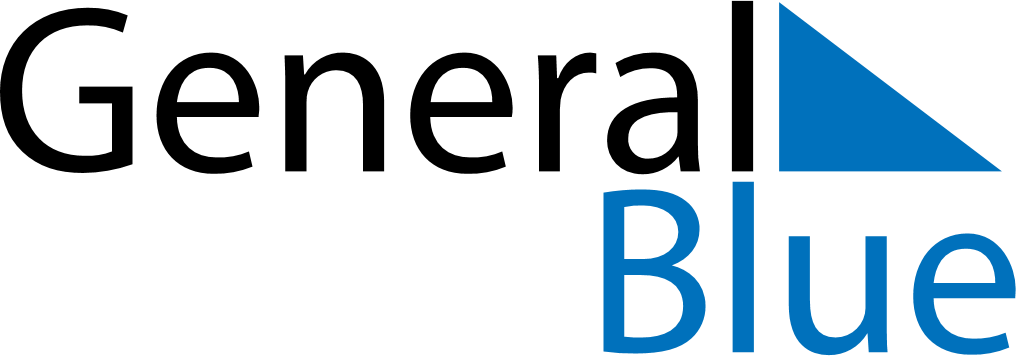 July 2024July 2024July 2024July 2024July 2024July 2024Narsaq, GreenlandNarsaq, GreenlandNarsaq, GreenlandNarsaq, GreenlandNarsaq, GreenlandNarsaq, GreenlandSunday Monday Tuesday Wednesday Thursday Friday Saturday 1 2 3 4 5 6 Sunrise: 4:36 AM Sunset: 11:40 PM Daylight: 19 hours and 4 minutes. Sunrise: 4:37 AM Sunset: 11:39 PM Daylight: 19 hours and 2 minutes. Sunrise: 4:38 AM Sunset: 11:38 PM Daylight: 18 hours and 59 minutes. Sunrise: 4:39 AM Sunset: 11:37 PM Daylight: 18 hours and 57 minutes. Sunrise: 4:41 AM Sunset: 11:36 PM Daylight: 18 hours and 54 minutes. Sunrise: 4:42 AM Sunset: 11:35 PM Daylight: 18 hours and 52 minutes. 7 8 9 10 11 12 13 Sunrise: 4:44 AM Sunset: 11:33 PM Daylight: 18 hours and 49 minutes. Sunrise: 4:46 AM Sunset: 11:32 PM Daylight: 18 hours and 46 minutes. Sunrise: 4:47 AM Sunset: 11:31 PM Daylight: 18 hours and 43 minutes. Sunrise: 4:49 AM Sunset: 11:29 PM Daylight: 18 hours and 39 minutes. Sunrise: 4:51 AM Sunset: 11:27 PM Daylight: 18 hours and 36 minutes. Sunrise: 4:53 AM Sunset: 11:26 PM Daylight: 18 hours and 32 minutes. Sunrise: 4:55 AM Sunset: 11:24 PM Daylight: 18 hours and 29 minutes. 14 15 16 17 18 19 20 Sunrise: 4:57 AM Sunset: 11:22 PM Daylight: 18 hours and 25 minutes. Sunrise: 4:59 AM Sunset: 11:20 PM Daylight: 18 hours and 21 minutes. Sunrise: 5:01 AM Sunset: 11:19 PM Daylight: 18 hours and 17 minutes. Sunrise: 5:03 AM Sunset: 11:17 PM Daylight: 18 hours and 13 minutes. Sunrise: 5:05 AM Sunset: 11:15 PM Daylight: 18 hours and 9 minutes. Sunrise: 5:08 AM Sunset: 11:12 PM Daylight: 18 hours and 4 minutes. Sunrise: 5:10 AM Sunset: 11:10 PM Daylight: 18 hours and 0 minutes. 21 22 23 24 25 26 27 Sunrise: 5:12 AM Sunset: 11:08 PM Daylight: 17 hours and 55 minutes. Sunrise: 5:14 AM Sunset: 11:06 PM Daylight: 17 hours and 51 minutes. Sunrise: 5:17 AM Sunset: 11:04 PM Daylight: 17 hours and 46 minutes. Sunrise: 5:19 AM Sunset: 11:01 PM Daylight: 17 hours and 42 minutes. Sunrise: 5:22 AM Sunset: 10:59 PM Daylight: 17 hours and 37 minutes. Sunrise: 5:24 AM Sunset: 10:57 PM Daylight: 17 hours and 32 minutes. Sunrise: 5:26 AM Sunset: 10:54 PM Daylight: 17 hours and 27 minutes. 28 29 30 31 Sunrise: 5:29 AM Sunset: 10:52 PM Daylight: 17 hours and 22 minutes. Sunrise: 5:31 AM Sunset: 10:49 PM Daylight: 17 hours and 17 minutes. Sunrise: 5:34 AM Sunset: 10:47 PM Daylight: 17 hours and 12 minutes. Sunrise: 5:36 AM Sunset: 10:44 PM Daylight: 17 hours and 7 minutes. 